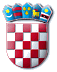 REPUBLIKA HRVATSKAMINISTARSTVO RADA, MIROVINSKOGA SUSTAVA, OBITELJI I SOCIJALNE POLITIKEKomisija za provedbu javnog natječaja za prijam u državnu službu na neodređeno vrijeme u Ministarstvo rada, mirovinskoga sustava, obitelji i socijalne politikePOZIV NA TESTIRANJEKANDIDATIMA/KINJAMA koji su podnijeli pravodobne i potpune prijave te ispunjavaju formalne uvjete javnog natječajakoji je objavljen u „Narodnim novinama“, broj 67/22, od 10. lipnja 2022. godine,za sljedeća radna mjesta:1. Stručni/a suradnik/ca – 1 izvršitelj/ica (r.m.br. 19.) u Službi za ljudske potencijale, Sektor za ljudske potencijale i opće poslove, Glavno tajništvo2. Viši/a stručni/a savjetnik/ca – 2 izvršitelja/ice (r.m.br. 22.) u Službi za opće poslove, Sektor za ljudske potencijale i opće poslove, Glavno tajništvo3. Viši/a stručni/a savjetnik/ca – 3 izvršitelja/ice (r.m.br. 29.) u Službi za strateško planiranje i sustav unutarnjih kontrola, Sektor za planiranje, financije i proračun, Glavno tajništvo4. Viši/a stručni/a savjetnik/ca – 1 izvršitelj/ica (r.m.br. 65.) u Službi za nabavu, Sektor za nabavu i informatičku podršku, Glavno tajništvo5. Stručni/a suradnik/ca - vježbenik/ca – 1 izvršitelj/ica (r.m.br. 67.) u Službi za nabavu, Sektor za nabavu i informatičku podršku, Glavno tajništvo6. Viši/a stručni/a savjetnik/ca – 1 izvršitelj/ica (r.m.br. 85.) u Službi za provođenje zaštite na radu, Sektor za tehničke poslove i zaštitu na radu, Glavno tajništvo7. Viši/a upravni/a savjetnik/ca – 1 izvršitelj/ica (r.m.br. 103.) u Službi za kolektivne radne odnose, Sektor za kolektivne radne odnose i europsku i međunarodnu suradnju na području rada, Uprava za rad i zaštitu na radu8. Viši/a stručni/a savjetnik/ca – 1 izvršitelj/ica (r.m.br. 118.) u Službi za unapređivanje sigurnosti na radu i ovlaštenja, Sektor za zaštitu na radu, Uprava za rad i zaštitu na radu9. Stručni/a savjetnik/ca – 1 izvršitelj/ica (r.m.br. 145.) u Službi za analizu i razvoj mirovinskoga sustava, Sektor za mirovinski sustav, Uprava za mirovinski sustav10. Stručni/a suradnik/ca – vježbenik/ca– 1 izvršitelj/ica (r.m.br. 146.) u Službi za analizu i razvoj mirovinskoga sustava, Sektor za mirovinski sustav, Uprava za mirovinski sustav11. Stručni/a suradnik/ca – vježbenik/ca – 1 izvršitelj/ica (r.m.br. 152.) u Službi za međunarodnu suradnju u području mirovinskog sustava i socijalne sigurnosti, Sektor za europske poslove i međunarodnu suradnju u području mirovinskog sustava i socijalne sigurnosti, Uprava za mirovinski sustav12. Stručni/a savjetnik/ca – 1 izvršitelj/ica (r.m.br. 156.) u Službi za europske poslove u području mirovinskog sustava i socijalne sigurnosti, Sektor za europske poslove i međunarodnu suradnju u području mirovinskog sustava i socijalne sigurnosti, Uprava za mirovinski sustav13. Stručni/a suradnik/ca – 1 izvršitelj/ica (r.m.br. 157.) u Službi za europske poslove u području mirovinskog sustava i socijalne sigurnosti, Sektor za europske poslove i međunarodnu suradnju u području mirovinskog sustava i socijalne sigurnosti, Uprava za mirovinski sustav14. Viši stručni/a savjetnik/ca – 1 izvršitelj/ica (r.m.br. 211.) u Odjelu za razvoj informacijskih sustava,  Služba za unaprjeđenje sustava i informacijske sustave, Sektor za reviziju i unaprjeđenje sustava, Uprava za upravljanje operativnim programima Europske unije15. Viši stručni/a savjetnik/ca – 2 izvršitelja/ice (r.m.br. 218.) u Odjelu za kontrolu i provjere na razini sustava,  Služba za reviziju i kontrole, Sektor za reviziju i unaprjeđenje sustava, Uprava za upravljanje operativnim programima Europske unije16. Stručni/a savjetnik/ca – 1 izvršitelj/ica (r.m.br. 254.) u Odjelu za pripremu poziva iz područja tržišta rada,  Služba za pripremu poziva iz područja tržišta rada, ITU i deprivirana područja, Sektor za pripremu EU poziva, Uprava za programe i projekte17. Stručni/a savjetnik/ca – 1 izvršitelj/ica (r.m.br. 257.) u Odjelu za pripremu poziva za ITU područja,  Služba za pripremu poziva iz područja tržišta rada, ITU i deprivirana područja, Sektor za pripremu EU poziva, Uprava za programe i projekte18. Stručni/a suradnik/ca – 1 izvršitelj/ica (r.m.br. 258.) u Odjelu za pripremu poziva za ITU područja,  Služba za pripremu poziva iz područja tržišta rada, ITU i deprivirana područja, Sektor za pripremu EU poziva, Uprava za programe i projekte19. Stručni/a suradnik/ca – 1 izvršitelj/ica (r.m.br. 262.) u Odjelu za pripremu poziva za deprivirana područja,  Služba za pripremu poziva iz područja tržišta rada, ITU i deprivirana područja, Sektor za pripremu EU poziva, Uprava za programe i projekte21. Stručni/a suradnik/ca – 1 izvršitelj/ica (r.m.br. 280.) u Odjelu za financijsko upravljanje i tehničku pomoć, Služba za financijsko upravljanje i tehničku pomoć, Sektor za vrednovanje, ugovaranje i financijsko upravljanje EU projekata, Uprava za programe i projekte22. Stručni/a suradnik/ca – 1 izvršitelj/ca (r.m.br. 288.) u Službi za pripremu i provedbu nacionalnih poziva, Sektor za nacionalne programe i projekte udruga, Uprava za programe i projekte23. Viši/a stručni/a savjetnik/ca – 1 izvršitelj/ca (r.m.br. 292.a) u Službi za praćenje nacionalnih programa i projekata udruga, Sektor za nacionalne programe i projekte udruga, Uprava za programe i projekte24. Stručni/a savjetnik/ca – 1 izvršitelj/ca (r.m.br. 293.) u Službi za praćenje nacionalnih programa i projekata udruga, Sektor za nacionalne programe i projekte udruga, Uprava za programe i projekte25. Stručni/a suradnik/ca – vježbenik/ca – 1 izvršitelj/ica (r.m.br. 303.a) u Službi za podršku organizacije rada centara za socijalnu skrb i centra za posebno skrbništvo, Sektor za podršku organizacije rada ustanova socijalne skrbi, Uprava za obitelj i socijalnu politiku26. Stručni/a savjetnik/ca – 1 izvršitelj/ica (r.m.br. 322.) u Službi za politike za djecu i obitelj, Sektor za razvoj socijalnih politika, Uprava za obitelj i socijalnu politiku27. Viši stručni/a savjetnik/ca – 1 izvršitelj/ica (r.m.br. 326.) u Službi za obiteljsko-pravnu zaštitu, Sektor za zaštitu djece i obitelji, Uprava za obitelj i socijalnu politiku28. Stručni/a suradnik/ca – vježbenik/ca – 1 izvršitelj/ica (r.m.br. 333.a) u Službi za međunarodnu suradnju u području zaštite djece, Sektor za zaštitu djece i obitelji, Uprava za obitelj i socijalnu politiku29. Viši stručni/a savjetnik/ca – 1 izvršitelj/ica (r.m.br. 360.) u Odjelu za socijalno planiranje i razvoj mreže usluga, Služba za socijalno planiranje, razvoj mreže usluga i ugovaranje, Sektor za razvoj i unapređenje socijalnih usluga, Zavod za socijalni rad30. Stručni/a savjetnik/ca – 1 izvršitelj/ica (r.m.br. 368.) u Službi za deinstitucionalizaciju i transformaciju ustanova socijalne skrbi, Sektor za razvoj i unapređenje socijalnih usluga, Zavod za socijalni rad31. Stručni/a suradnik/ca – vježbenik/ca – 1 izvršitelj/ica (r.m.br. 392.h) u Službi za praćenje politike plaća, Samostalni sektor za socijalno partnerstvo.32. Stručni/a suradnik/ca – 1 izvršitelj/ica (r.m.br. 403.) u Službi za međunarodne poslove, Samostalni sektor za koordinaciju europskih poslova i međunarodne suradnje.Zagreb, 19. kolovoza 2022. godineDATUM I MJESTO ODRŽAVANJA TESTIRANJAPRAVILA TESTIRANJA PRAVILA TESTIRANJA 1. Po dolasku na testiranje, od kandidata/kinja će biti zatraženo predočavanje odgovarajuće identifikacijske isprave radi utvrđivanja identiteta. Kandidati/kinje koji ne mogu dokazati identitet, osobe za koje je utvrđeno da ne ispunjavaju formalne uvjete propisane javnim natječajem kao i osobe za koje se utvrdi da nisu podnijele prijavu na javni natječaj za radno mjesto za koje se obavlja testiranje, ne mogu pristupiti testiranju.2. Po utvrđivanju identiteta, kandidati/kinje će biti upućeni u odgovarajuću dvoranu gdje će se održavati testiranje. 3. Za vrijeme testiranja nije dopušteno:koristiti se bilo kakvom literaturom, odnosno bilješkama;koristiti mobitel ili druga komunikacijska sredstva;napuštati prostoriju u kojoj se provjera odvija, bez odobrenja osobe koja provodi testiranje;razgovarati s ostalim kandidatima/kinjama, niti na drugi način remetiti koncentraciju kandidata/kinja.Kandidat/kinja koji/a prekrši ovo pravilo bit će udaljen/a s testiranja, a njegov rezultat Komisija neće priznati niti ocijeniti.4. Nakon provedenog testiranja i razgovora (intervjua), Komisija utvrđuje rang-listu kandidata/kinja, prema ukupnom broju ostvarenih bodova te sastavlja Izvješće o provedenom postupku, koje s rang-listom kandidata/kinja dostavlja ministru. 5. Izabranom kandidatu/kinji dostavlja se obavijest o izboru, radi dostave uvjerenja o nekažnjavanju i uvjerenja o zdravstvenoj sposobnosti za obavljanje poslova radnog mjesta. 6. Rješenje o prijmu u državnu službu izabranog/e kandidata/kinje, dostavlja se svim kandidatima/kinjama objavom na mrežnim stranicama Ministarstva pravosuđa i uprave https://mpu.gov.hr  i na mrežnim stranicama Ministarstva rada, mirovinskoga sustava, obitelji i socijalne politike https://mrosp.gov.hr. Dostava rješenja kandidatima/kinjama smatra se obavljenom istekom osmoga dana od dana objave na mrežnim stranicama Ministarstva pravosuđa i uprave.Prva faza testiranja održat će se30. kolovoza 2022. godine, s početkom u 9,00 sati,u Ministarstvu rada, mirovinskoga sustava, obitelji i socijalne politike, Ulica grada Vukovara 78, ZagrebRadi pristupanja testiranju kandidati/kinje su dužni doći na navedenu adresu u Ministarstvo rada, mirovinskoga sustava, obitelji i socijalne politike, Recepcija II., u vremenu od 8,15 do 8,45 sati.O terminu održavanja druge faze testiranja i razgovora (intervjua) kandidati/kinje će biti obaviješteni/e na dan održavanja prve faze testiranja.U drugu fazu testiranja upućuju se kandidati/kinje koji/e su ostvarili/e najbolje rezultate u prvoj fazi testiranja, i to 15 kandidata/kinja za svako radno mjesto, a za radno mjesto za koje se traži veći broj izvršitelja, taj se broj povećava za broj traženih izvršitelja. Ako je u prvoj fazi testiranja zadovoljilo manje od 15 kandidata/kinja, u drugu fazu postupka pozvat će se svi kandidati/kinje koji/e su zadovoljili/e u prvoj fazi testiranja. Svi kandidati/kinje koji/e dijele 15 mjesto u prvoj fazi testiranja pozvat će se u drugu fazu testiranja.Na razgovor (intervju) pozvat će se 10 kandidata/kinja za svako radno mjesto, koji/e su ostvarili/e ukupno najviše bodova u prvoj i drugoj fazi testiranja, a za radno mjesto za koje se traži veći broj izvršitelja, taj se broj povećava za broj traženih izvršitelja. Ako u drugoj fazi testiranja zadovolji manje od 10 kandidata/kinja, na razgovor (intervju) će se pozvati svi kandidati/kinje koji/e su zadovoljili/e u drugoj fazi testiranja. Svi kandidati/kinje koji/e dijele 10 mjesto nakon provedenog testiranja u prvoj i drugoj fazi pozvat će se na razgovor (intervju).KANDIDATI/KINJE SU DUŽNI/E PONIJETI SA SOBOM OSOBNU ISKAZNICU ILI DRUGI IDENTIFIKACIJSKI DOKUMENTUPOZORENJE: Za vrijeme boravka u Ministarstvu rada, mirovinskoga sustava, obitelji i socijalne politike kandidati/kinje su dužni poštivati kućni red i postupati prema uputama voditelja/ica testiranja i drugih službenih osoba. U slučaju kršenja kućnog reda i nepridržavanja uputa službenih osoba, kandidati/kinje će biti upozoreni na primjeren način, a ako se i dalje nastave neprimjereno ponašati bit će udaljeni s testiranja te će se smatrati da su odustali od daljnjeg postupka testiranja.